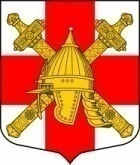 АДМИНИСТРАЦИЯ СИНЯВИНСКОГО ГОРОДСКОГО ПОСЕЛЕНИЯКИРОВСКОГО МУНИЦИПАЛЬНОГО РАЙОНА ЛЕНИНГРАДСКОЙ ОБЛАСТИП О С Т А Н О В Л Е Н И Еот «18» марта 2015 года № 60   Об установлении средней рыночной стоимости одного квадратного метраобщей площади жилья на территории Синявинского городского поселения Кировского муниципального района Ленинградской области на 2-й квартал 2015 годаВ целях упорядочения расчетов социальных выплат за счет средств областного бюджета Ленинградской области, улучшения жилищных условий граждан, проживающих в Ленинградской области, и в соответствии с распоряжением   комитета   по   строительству   Ленинградской   области   от  17 января 2013 года  № 5 «О мерах по обеспечению осуществления полномочий комитета по строительству Ленинградской области по расчету размера субсидий и социальных выплат, предоставляемых за счет средств областного бюджета Ленинградской области в рамках реализации на территории Ленинградской области долгосрочных целевых программ»:Установить на 2-й квартал 2015 года размер средней рыночной стоимости одного квадратного метра общей площади жилья на территории Синявинского городского поселения Кировского муниципального района Ленинградской области в размере 49424 (Сорок девять тысяч четыреста двадцать четыре) рубля 30 коп.Применять значение средней рыночной стоимости одного квадратного метра общей площади жилья для расчета размера социальной выплаты за счет средств федерального и областного бюджета на строительство (приобретение) жилья в соответствии с нормативными правовыми актами Правительства Российской Федерации и Правительства Ленинградской области, но не превышающей средней рыночной стоимости одного квадратного метра общей площади жилья по Ленинградской области, определяемой Министерством регионального развития Российской Федерации.3. Постановление администрации Синявинского городского поселения Кировского муниципального района Ленинградской области от 03 декабря 2014 года № 183 «Об установлении средней рыночной стоимости одного квадратного метра общей площади жилья на территории Синявинского городского поселения Кировского муниципального района Ленинградской области на 1-й квартал 2015 года» признать утратившим силу.4. Опубликовать настоящее постановление в газете «Наше Синявино».5. Контроль за исполнением настоящего постановления оставляю за собой.Временно исполняющий обязанности главы администрации                                                                    Е.В. ХоменокРазослано: в дело, администрация Кировского муниципального района Ленинградской области, газета «Наше Синявино».